ПРАВИТЕЛЬСТВО СВЕРДЛОВСКОЙ ОБЛАСТИ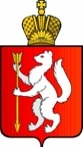 департамент по труду и занятости населения свердловской области(ДТЗН Свердловской области)ПРИКАЗ____________________				                               № _________________г. ЕкатеринбургО внесении изменений в Административный регламент Департамента по труду и занятости населения Свердловской области предоставления государственной услуги по организации сопровождения при содействии занятости инвалидов, утвержденный приказом Департамента по труду и занятости населения Свердловской области от 21.02.2019 № 49 В соответствии со статьей 101 Областного закона от 10 марта 1999 года 
№ 4-ОЗ «О правовых актах в Свердловской области»ПРИКАЗЫВАЮ:1. Внести в Административный регламент Департамента по труду и занятости населения Свердловской области предоставления государственной услуги по организации сопровождения при содействии занятости инвалидов, утвержденный приказом Департамента по труду и занятости населения Свердловской области от 21.02.2019 № 49 «Об утверждении Административного регламента Департамента по труду и занятости населения Свердловской области предоставления государственной услуги по организации сопровождения при содействии занятости инвалидов» («Официальный интернет-портал правовой информации» www.pravo.gov.ru, 2019, 25 февраля, № 6601201902250004) с изменениями, внесенными приказом Департамента по труду и занятости населения Свердловской области от 17.12.2019 № 349, следующие изменения:1) в абзаце первом подпункта 4, абзаце первом подпункта 5, абзаце первом подпункта 7 пункта 37 слова «(возможность не предусмотрена)» исключить; 2) наименование подраздела «Анализ сведений об инвалиде, содержащихся в регистре получателей государственных услуг в сфере занятости населения –физических лиц» раздела 3 изложить в следующей редакции:«Анализ сведений об инвалиде, содержащихся в ПК «Катарсис»;3) часть первую пункта 40-1 после слов «непредставление заявителем ИПРА» дополнить словами «, рекомендаций о нуждаемости заявителя в сопровождении при содействии занятости»;4) в пункте 70 слова «в случаях» заменить словами «, в том числе в случаях»;5) пункт 74 после слов «многофункционального центра предоставления государственных и муниципальных услуг» дополнить словами «, его руководителя»;6) в пункте 77 слово «рассмотрении» заменить словом «рассмотрения», слова «размещена в разделе «Дополнительная информация» на Едином портале соответствующей государственной услуги» заменить словами «размещена на Едином портале в разделе «Дополнительная информация» по адресу: https://www.gosuslugi.ru/360410».2. Настоящий приказ опубликовать на «Официальном интернет-портале правовой информации» (www.pravo.gov.ru) и «Официальном интернет-портале правовой информации Свердловской области» (www.pravo.gov66.ru).Директор Департамента	Д.А. Антонов